Anmeldeformular für die Immatrikulation zum CPT-Studiengang an der Theologischen Hochschule ChurBisherige AusbildungTheologiestudiumAndere Universitäts- oder FachhochschulstudienAngestrebt wird:Ort und Datum	UnterschriftDem Immatrikulationsformular sind ein Lebenslauf, das Maturazeugnis, die Abschlussurkunde des Theologiestudiums sowie etwaige andere Zeugnisse in beglaubigter Kopie beizulegen._____________________________________________________________________________Wird von den Verantwortlichen für die Zulassung ausgefüllt.Theologische Hochschule ChurTheologische Hochschule Chur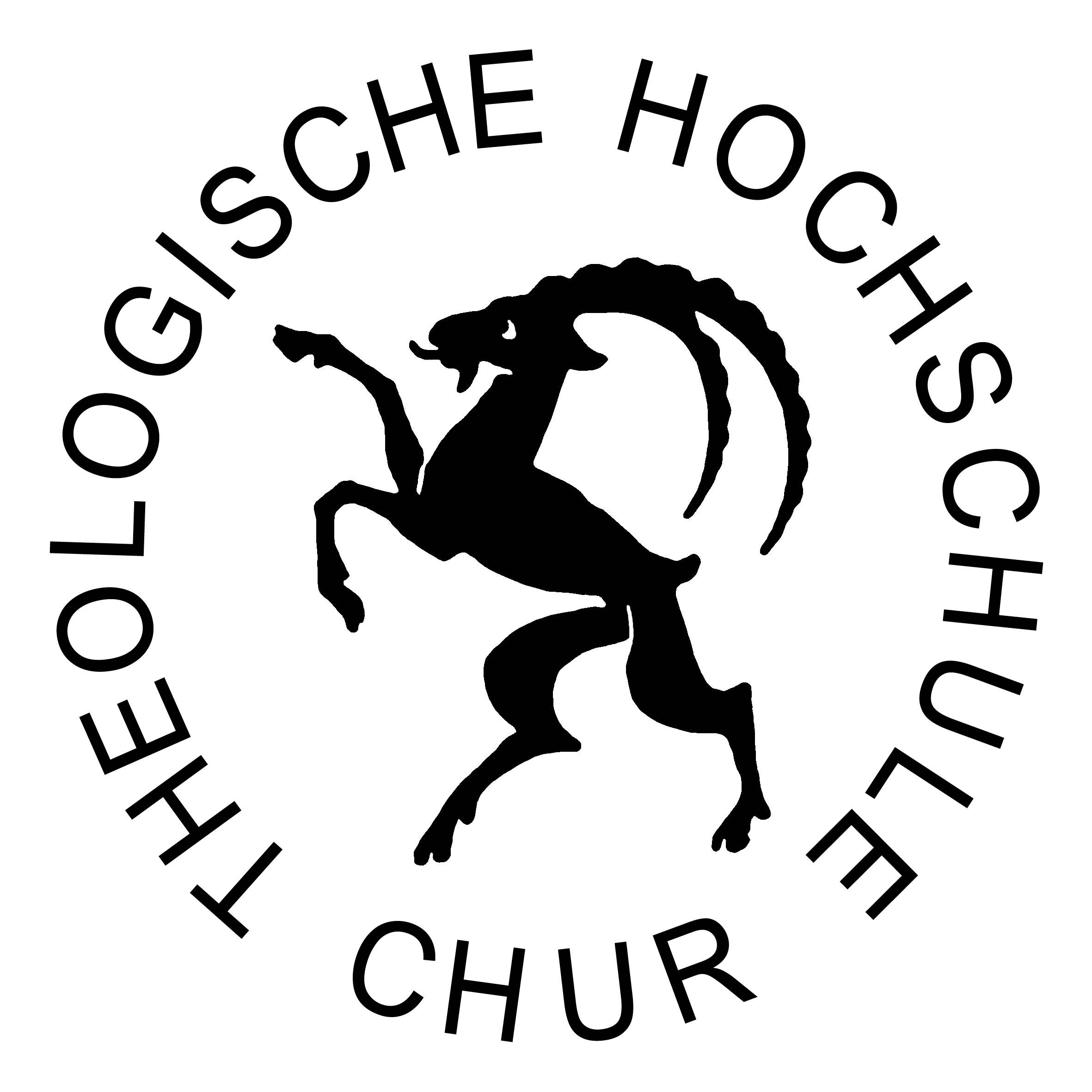 NameVornameGeboren am inHeimatortWohnadresseTelefonMobileE-MailPfarreiAHV-Nr.MaturainTypusamGesamtnotevonbisinvonbisinvonbisinAbschluss (Diplom / Master o.ä.)Abschluss (Diplom / Master o.ä.)amGesamtnoteFachvonbisinFachvonbisinDie Anmeldung erfolgt für das-SemesterCAS DAS MAS Ein Votum des zuständigen Generalvikars liegt vor.Das Zulassungsgespräch hat stattgefunden am   